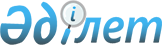 Об определении целевых групп и установлении дополнительного перечня лиц, относящихся к целевым группам, проживающих на территорий города Петропавловска, на 2015 год
					
			Утративший силу
			
			
		
					Постановление акимата города Петропавловска Северо-Казахстанской области от 16 февраля 2015 года № 319. Зарегистрировано Департаментом юстиции Северо-Казахстанской области 17 марта 2015 года № 3166. Утратило силу постановлением акимата города Петропавловска Северо-Казахстанской области от 29 февраля 2016 года N 451      Сноска. Утратило силу постановлением акимата города Петропавловска Северо-Казахстанской области от 29.02.2016 N 451 (вводится в действие со дня подписания).



      В соответствии с пунктом 2 статьи 5, подпунктом 2) статьи 7 Закона Республики Казахстан от 23 января 2001 года "О занятости населения", акимат города Петропавловска ПОСТАНОВЛЯЕТ:



      1. Определить целевые группы проживающих на территорий города Петропавловска на 2015 год:



      1) малообеспеченные;



      2) молодежь в возрасте до двадцати одного года;



      3) воспитанники детских домов, дети-сироты и дети, оставшиеся без попечения родителей, в возрасте до двадцати трех лет;



      4) одинокие, многодетные родители, воспитывающие несовершеннолетних детей;



      5) граждане, имеющие на содержании лиц, которые в порядке, установленном законодательством Республики Казахстан, признаны нуждающимися в постоянном уходе, помощи или надзоре;



      6) лица предпенсионного возраста (за два года до выхода на пенсию по возрасту);



      7) инвалиды;



      8) лица, уволенные из рядов Вооруженных Сил Республики Казахстан;



      9) лица, освобожденные из мест лишения свободы и (или) принудительного лечения;



      10) оралманы;



      11) выпускники организаций высшего и послевузовского образования;



      12) лица, высвобожденные в связи с ликвидацией работодателя - юридического лица либо прекращением деятельности работодателя - физического лица, сокращением численности или штата работников;



      13) лица, состоящие на учете службы пробации уголовно-исполнительной инспекции;



      14) лица, потерпевшие от акта терроризма, и лица, участвовавшие в его пресечении.



      2. Установить дополнительный перечень лиц, проживающих на территории города Петропавловск, относящихся к целевым группам населения на 2015 год:



      1) лица, длительно не работающие (более года);



      2) молодежь в возрасте от двадцати одного до двадцати девяти лет включительно;



      3) лица старше пятидесяти лет;



      4) лица, у которых истек срок трудового договора в связи с завершением временных и сезонных работ;



      5) лица из семей, где нет ни одного работающего;



      6) лица высвобожденные с предприятий (организаций) ввиду сокращения объема работ.



      3. Государственному учреждению "Отдел занятости и социальных программ города Петропавловска" своевременно обеспечивать меры по содействию занятости и социальной защите лиц, отнесенных к целевым и дополнительному перечню лиц, отнесенных к целевым группам.



      4. Контроль за исполнением постановления возложить на заместителя акима города, курирующего данную сферу.



      5. Настоящее постановление вводится в действие по истечении десяти календарных дней после дня первого официального опубликования.

 
					© 2012. РГП на ПХВ «Институт законодательства и правовой информации Республики Казахстан» Министерства юстиции Республики Казахстан
				

      Аким

города ПетропавловскаМ. Тасмаганбетов